sing4me.net – Financial – Funds Breakout Guide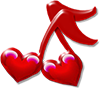 Seller Credit: 40 percent goes to Chapter credited with saleDelivery Credit:  60 percent goes to Quartet Chapter if all from same chapterIf Quartet comes from 2-4 chapters, the 60 percent is divided up equallyOr may be credited to whatever Chapter the quartet designates6 song packages Delivery:  $50 premium:  goes to the delivering Quartet $49 remaining:  is distributed per #1 and #2 aboveNo Seller Credited: Seller 40 percent:  is divided among chapters participating in committeeDelivery 60 percent:  percentage goes to Chapter of Quartet members per above and the hours they were involved.The orders where no chapter was specified to credit for the sale, we put in a pool and that pool was divided according to the proportion of Quartet hours spent on delivery day (roughly estimated.  As a proxy that could be just a count of the number of orders), so that would be allocated to the chapters of the respective quartets.Next year add “organizational credits”Note: This is figured out AFTER the committee takes a portion back for next year’s expenses like printing flyers and business cards.2024With NO QUARTET and NO SALES coming from TCSC I forfeit anything to the next year expenses.But I think Vallee de Croix should get credit for their 1 sale.6-7 NO SELLER CREDIT 2024 orders.The orders where no chapter was specified to credit for the sale, we put in a pool and that pool was divided according to the proportion of Quartet hours spent on delivery day (roughly estimated.  As a proxy that could be just a count of the number of orders), so that would be allocated to the chapters of the respective quartets.  I note that we had 6 orders out of 37 which did not specify a chapter to credit for the sale.  TCSC had no orders to its credit, and VdC had 1 order to its credit.  To make it easier, we could do what you did last year, that is, credit the chapter of the delivering quartet.   If as you suggest we credited the choruses based on their participation, would we count the number of reps?In that case it would be 2 each for SP, MC, and LC, and 1 each for VC, and TCSC. What do other members think?  Which would be easiest?  Which would be fairest?  What is most important to incentivize?Bottom line, we are not talking about a lot of money.[20240217-BJH]